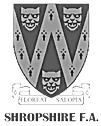 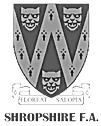 Extra Time - Mandatory if scores level after 90 minutesWe are playing in the following coloursTEAM SHEETS  MUST BE COMPLETED  AND  EXCHANGED  WITH OPPONENTS AND THE  REFEREE AT LEAST 30 MINUTES  (60 MINUTES - SHROPSHIRE SENIOR  CUP) BEFORE THE ADVERTISED TIME OF KICK-OFFExtra Time - Mandatory if scores level after 90 minutesWe are playing in the following coloursTEAM SHEETS  MUST BE COMPLETED  AND  EXCHANGED  WITH OPPONENTS AND THE  REFEREE AT LEAST 30 MINUTES  (60 MINUTES - SHROPSHIRE SENIOR  CUP) BEFORE THE ADVERTISED TIME OF KICK-OFFExtra Time - Mandatory if scores level after 90 minutesMATCH OFFICIAL....................................................................... ................... FC	Award Referee ........................... ....................... Marks out of 100..................................... (see note below)Signature ...............................................................................	Name & Initials .................................. .........Note: A mark of sixty or less must be accompanied by a full report and detailed explanationThis result sheet must be submitted to  Mick Murphy via email, mick.murphy@shropshirefa.com Or post to, Shropshire Football Association, New Meadow, Oteley Road, Shrewsbury SY2 6ST PLEASE RETURN WITHIN 2 DAYS OF THE DATE OF THE MATCH BEING PLAYED.Extra Time - Mandatory if scores level after 90 minutesMATCH OFFICIAL....................................................................... ................... FC	Award Referee ........................... ....................... Marks out of 100..................................... (see note below)Signature ...............................................................................	Name & Initials .................................. .........Note: A mark of sixty or less must be accompanied by a full report and detailed explanationThis result sheet must be submitted to  Mick Murphy, via email, mick.murphy@shropshirefa.com Or post to, Shropshire Football Association, New Meadow, Oteley Road, Shrewsbury SY2 6ST PLEASE RETURN WITHIN 2 DAYS OF THE DATE OF THE MATCH BEING PLAYED. TEAM:TEAM:DATE:	I COMPETITION:ROUND:HOME TEAM:SCORED:AWAY TEAM:SCORED:SHIRT NO:NAME:NOMINATED SUBSTITUTES:Team Bench Officials (Name)PositionShirtsShortsSocksGoalkeeper - ShirtIndicate colour on back if differentShortsSocksSigned:Signed:Signed:TEAM:TEAM:DATE:	I COMPETITION:ROUND:HOME TEAM:SCORED:AWAY TEAM:SCORED:SHIRT NO:NAME:NOMINATED SUBSTITUTES:Team Bench Officials (Name)PositionShirtsShortsSocksGoalkeeper - ShirtIndicate colour on back if differentShortsSocksSigned:Signed:Signed:TEAM:TEAM:DATE:	I COMPETITION:ROUND:HOME TEAM:SCORED:AWAY TEAM:SCORED:SHIRT NO:NAME:NAME:NAME:GOALS SCORED & TIMESNOMINATED SUBSTITUTES:REPLACED NUMBERTIMETEAM:TEAM:DATE:	I COMPETITION:ROUND:HOME TEAM:SCORED:AWAY TEAM:SCORED:SHIRT NO:NAME:NAME:NAME:GOALS SCORED & TIMESNOMINATED SUBSTITUTES:REPLACED NUMBERTIME